Charles Ramsey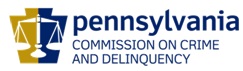 ChairmanMichael Pennington  Executive DirectorOVS NewsletterSeptember 8, 2021 In this Issue...VCAP Claim FormsHonoring A Survivor’s Unique Human Trafficking Experience Is Vital To Providing Appropriate ServicesThe Overlooked Victim Right: According Victims-Survivors A Right Of Access To Restorative JusticeSpecial Victims’ Counsel Provides Critical Resource, Expands ProgramICE To Avoid Arrest And Deportation Of Undocumented Victims Of Crime Under New PolicyHate Crime Statistics 2020Athletic Trainers As Leaders In Sexual Violence PreventionSchool SafetyA Health Equity Approach To Preventing Sexual ViolenceDeveloping CCR Policies And Practices To Reduce Victim IntimidationExamining The Impact Of The COVID-19 Pandemic On System-Impacted Black Girls And The Organizations That Serve ThemUpcoming Trainings & EventsEnd Abuse Of People With DisabilitiesHuman Trafficking Caseworker Confidentiality TrainingSexual Assault - Myths And Misconceptions, Realities Of Violence Against Women, Trauma Informed Responses To VictimsPA Child Abuse Prevention SymposiumTraining Institute On Strangulation PreventionDomestic Violence & Trauma Informed Care: Collaboration & Response To SurvivorsThird Thursday SeriesOctober Speaker Request Foundational AcademyVictims Compensation Assistance Program Online TrainingsEmployment OpportunitiesCentral Division Victim Services – Employment OpportunitiesPAAR – Employment OpportunitiesNeighborhood Legal Services – Employment OpportunitiesMission Kids – Employment OpportunitiesYWCA Greater Harrisburg – Employment OpportunitiesSafe Berks – Job OpportunitiesNetwork of Victim Assistance – Employment OpportunitiesBlackburn Center – Employment OpportunitiesTurning Point Of Lehigh Valley – Employment OpportunitiesVictims Resource Center – Employment OpportunitiesUpcoming Events WebEx Online Trainings Available
Compensation Related: Basic Compensation and much more! Credits towards VOCA/RASA/VOJO training requirements are available for all sessions (unless indicated otherwise in the session description).  To receive training credits:  1) you must be logged into the session and 2) the WebEx application must be on your computer for the entire duration of the session.  As the OVS recognizes that emergencies may arise and you may not be able to attend the entire session, there is no prohibition against attending part of a session (although training credits will not be given in that instance).Return to topVCAP Claim FormsVCAP recently made changes to the claim forms.  The new claim forms can be found here.  The below changes were made.    We made “gender” optional and moved it to the Statistical Information sectionWe added a place for the victim/claimant to indicate their Primary Language under Statistical InformationThe Acknowledgement & Reimbursements and the Authorization to Obtain information section has been combined to require one signature.  However, a HIPAA Authorization and Release was added (this section only needs signed if filing for medical or counseling expenses).We added places for the email address to be provided for the victim, claimant, and employerSection on Relocation, Transportation and Crime Scene Cleanup was added on the short formIn addition to the changes on the claim form, VCAP also had the short form translated into Korean, Chinese, Vietnamese, Russian, German, and Spanish.  Those forms can be found here.  VCAP is in the process of having other documents translated into Korean, Chinese, Vietnamese, Russian, German, and Spanish.  We will keep you updated as those changes are made.Return to topHonoring A Survivor’s Unique Human Trafficking Experience Is Vital To Providing Appropriate ServicesThere is no single profile of a trafficking survivor and their experiences differ. Director of OVC, Kristen Rose’s recent blog post highlights how providing individualized care is critical to their recovery.  Please click here to read.Return to topThe Overlooked Victim Right: According Victims-Survivors A Right Of Access To Restorative JusticeShould access to restorative justice be a basic right for crime survivors? A recent article in the Denver Law Review highlights why it should be.Please click here to read.Return to topSpecial Victims’ Counsel Provides Critical Resource, Expands ProgramThe Special Victims’ Counsel provides legal advice, advocacy and outside services to personnel across the Department of Defense.Please click here to read.Return to topICE To Avoid Arrest And Deportation Of Undocumented Victims Of Crime Under New PolicyImmigration and Customs Enforcement will avoid arresting or deporting undocumented immigrants who are victims of crime, except in exceptional circumstances, according to a new directive. The agency's new policy marks the latest effort by the Biden administration to tailor enforcement priorities.Please click here to read.Return to topHate Crime Statistics 2020The FBI released “Hate Crime Statistics, 2020”, which documented a six percent increase in hate crimes from 2019.Please click here to access.Return to topAthletic Trainers As Leaders In Sexual Violence PreventionAthletic trainers are allied health professionals focused on the prevention, examination, treatment, and rehabilitation of injuries and medical conditions associated with sport. They are uniquely positioned to affect the health and wellbeing of student-athletes. In particular, athletic trainers are well-positioned to be leaders in preventing sexual violence before it happens and shaping prosocial climates that promote healthy relationship behaviors on their teams and in student-athletes’ lives outside of sport. In 2019, RALIANCE partnered with Michigan State University (MSU) to host an invitation-only listening session that brought together athletic trainers to discuss their role in preventing sexual violence. Our new report, Athletic Trainers as Leaders in Sexual Violence Prevention, draws on the perspectives of this group to outline the unique role of athletic trainers in the sport pipeline, opportunities athletic trainers identified to promote sexual violence prevention, and the supports needed to carry out this vision.Please click here to view.Return to topSchool SafetyTo the general public, thoughts on school safety are often shaped by high-profile school shootings and other tragic incidents that dominate a news cycle. For educators, law enforcement, and others who work to keep our schools safe, however, issues such as bullying, harassment, and school discipline policies are at the forefront of their thoughts and can affect school safety on a daily basis. Through program funding, training and technical assistance services, research projects, and more, the Office of Justice Programs and its program offices are working to provide information, data, and resources related to school safety.Please click here to read.Return to topA Health Equity Approach To Preventing Sexual ViolenceSexual harassment, abuse, and assault can have short- and long-term physical, emotional, and psychological effects on a person’s well-being and impact an entire community, from the culture and connections between people to the economic toll. Preventing sexual violence means we all must address deep-rooted abuses of power that contribute to inequities in health, safety, and well-being. A health equity approach to preventing sexual violence means that we need to both understand and address the factors that contribute to violence and safety and factors that expose some communities — especially communities that have been historically oppressed — to higher rates of sexual violence.Please click here to read.Return to topDeveloping CCR Policies And Practices To Reduce Victim IntimidationSharing the experiences of St. Louis County, MN, the presenters will prepare participants to identify, investigate, and locate where the intimidation of domestic violence victims occur; and pay particular attention to the intimidation of victims in the courthouse. They will provide practical guidance on incorporating recommendations into already existing coordinated community response.Please click here to read.Return to topExamining The Impact Of The COVID-19 Pandemic On System-Impacted Black Girls And The Organizations That Serve ThemThe National Black Women’s Justice Institute (NBWJI) works to end the criminalization of Black women and girls.  They are sponsoring a confidential national survey that asks about your experiences of working with Black girls in the foster care and/or the juvenile justice system during the COVID-19 pandemic.Please click here to access the survey.Return to topEnd Abuse Of People With DisabilitiesReturn to topHuman Trafficking Caseworker Confidentiality TrainingA two-hour training on human trafficking caseworker confidentiality taught by Shea M. Rhodes, Esq. Co-Founder & Director of the Villanova University Charles Widger School of Law Institute to Address Commercial Sexual Exploitation (CSE). The training will include an overview of the law as well as breakout scenarios meant to trigger confidentiality and reporting requirements.Friday September 10, 2021 10:00 a.m. – 12:00 p.m.Please click here to register.Return to top Sexual Assault - Myths And Misconceptions, Realities Of Violence Against Women, Trauma Informed Responses To VictimsThis training is for all organizations that work with victims of domestic and sexual violence. We will explore societal myths and misconceptions about sexual assault. There will be discussion on how to overcome these barriers through role prevention and encouraging report of sexual assault crimes. Lt. Wynn will explain the reality of what violence looks like for victims and those who provide services for them. We will end the training with a lesson on strengthening the capacity of law enforcement and advocacy to provide effective response to victims of domestic/sexual assault.WHEN: September 17th from 9 a.m. to 3 p.m.WHERE: ZoomCOST: FREETo register, please email Bailey Wagner: Law Enforcement Liaison at:  baileyw@winservices.org by September 10, 2021Lt. Mark Wynn, owner and operator of Wynn Consulting in Nashville and international lecturer and prevention trainer for over 30 years, is a key creator of the largest police domestic violence investigative unit in the United States, and he co-wrote the Police Officer Standards and Training certified curriculum on Law Enforcement Intervention and Investigation to Domestic and Sexual Violence.Return to top PA Child Abuse Prevention SymposiumPA Family Support Alliance is proud to present the 2021 PA Child Abuse Prevention SymposiumPlease click here to register.Return to top Training Institute On Strangulation Prevention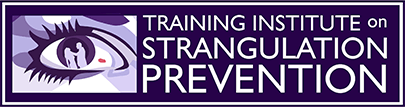 Tuesday, September 28, 20218:00 a.m. to 5:00 p.m.Please click here to registerThursday, November 4, 20219:00 a.m. to 4:30 p.m.Please click here to registerIncrease your understanding of the signs and symptoms of strangulation, short and long-term health consequences, need for imaging and a clinical exam;Improve system responses to the handling of non-fatal strangulation through multi-disciplinary teams;Increase awareness about current research, laws, best practices and resources;Improve the identification, investigation and documentation of strangulation cases across disciplines;Increase felony prosecutions and offender accountability;Reduce the number of strangulation cases being dismissed or reduced to misdemeanors simply because the victim recants or doesn’t appear in court;Improve victim safety through early intervention.Return to top Domestic Violence & Trauma Informed Care: Collaboration & Response To Survivors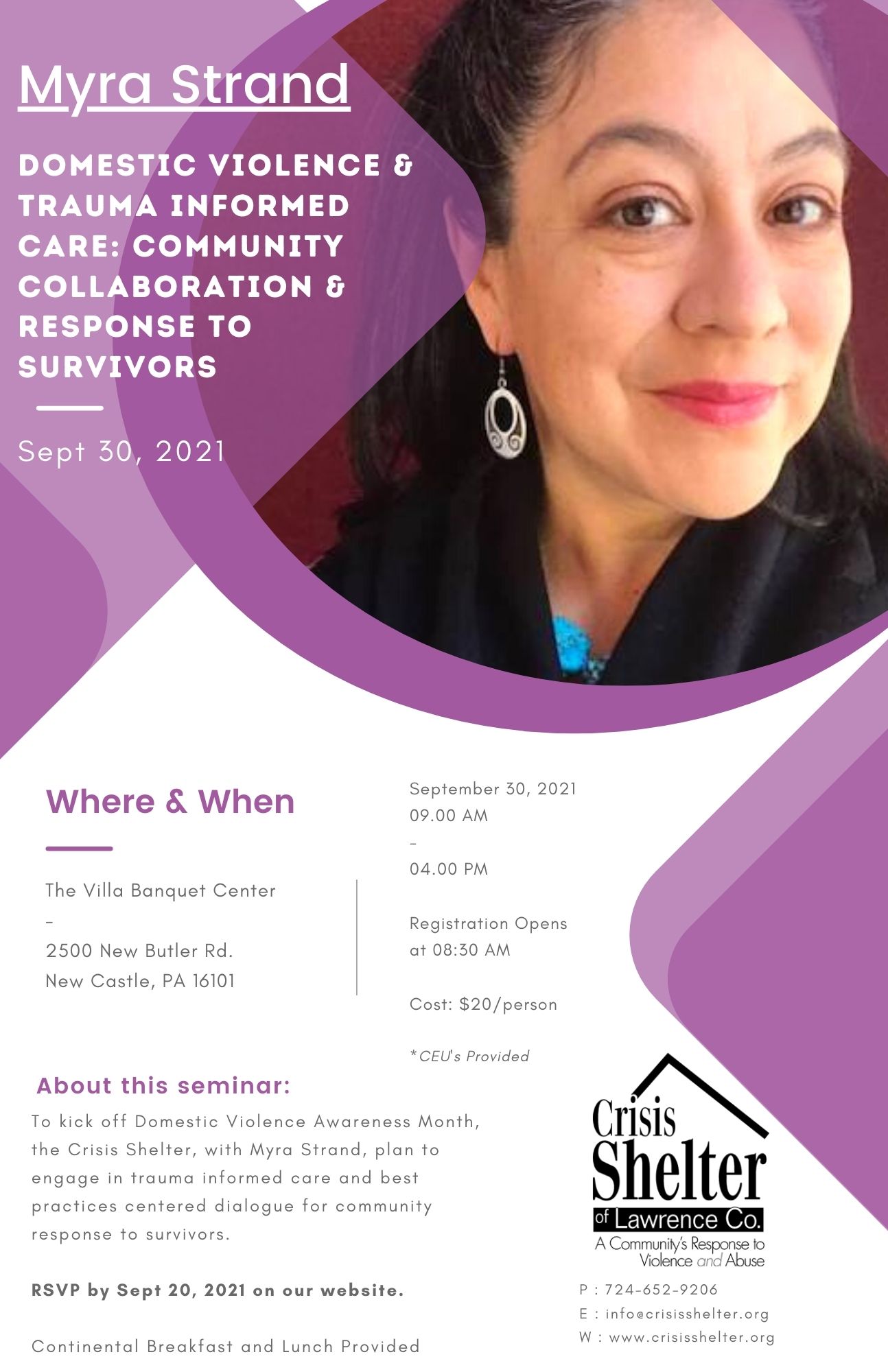 Please click here to register.Return to top Third Thursday SeriesBeyond Zero Tolerance: Developing an Effective Support Plan for Students Who Are Bullied and Students Who Bully OthersSep 16, 2021 03:00 PM Eastern Time (US and Canada)Research has shown that students who are bullied and students who bully others are at greater risk of short term and long-term negative outcomes. Creating an effective support plan requires an understanding of best practices in individual interventions. Strategies will be shared on how to address bullying situations at the Tier 3 level which include; identifying student needs, partnering with parents/guardians and selecting supportive action steps. Strategies demonstrated in this session will include building connections and supporting students and caregivers. Presenters:Leah Galkowski, Safe Schools Coordinator, Center for Safe SchoolsMary Dolan, Bullying Prevention Consultant, Office for Safe Schools, Pennsylvania Department of EducationPlease click here to register Addressing a Student’s Call for Help Through Suicide Risk AssessmentOct 21, 2021 03:00 PM Eastern Time (US and Canada) This session will review recognizing signs of suicide and address six best practices considerations for implementing Student Suicide Risk Assessments in K-12 schools. Learn how these practices can help improve and align the work of mental health professionals to effectively address the needs of students of concern with school safety in mind. Presenters:Will Gordillo, Sr. Education Associate, Public Consulting GroupBrittany St. Amand, Business Manager, Public Consulting GroupPlease click here to registerHow to Engage in Courageous ConversationsNov 18, 2021 03:00 PM Eastern Time (US and Canada) Current events in our nation have made it more important for leaders to engage in courageous conversations, even when they are difficult or make us feel uncomfortable. Engaging in open, authentic, truthful dialogue in an atmosphere of trust and respect is the key to effective leadership for improvement, especially on issues of race, gender, socioeconomics and other social justice topics. In this webinar, participants will understand how to create a safe space for courageous conversations to occur and strategies to initiate and facilitate meaningful interactions. Presenter: Shileste Overton Morris, Ed.D., Director, Center for Schools and Communities Please click here to registerReturn to top October Speaker Request Foundational Academy LOOKING FOR…   Victim Services Foundational Academy Presenter		TOPIC.. CULTURAL HUMILITYCultural Humility Presenter needed:Day 2 - Victim Services Foundational Academy October 14, 2021The Graduate Hotel, State College2:45 PM – 4:45 PM (2-hour presentation)Presenter should be knowledgeable and have the ability to present on the following:• Cultural Humility vs. Cultural Competency;• Surface Culture vs. Deep Culture;• Power Imbalances;• Accessibility;• White Privilege & Implicit Bias;• Intersectionality;• Anti-Racism;and how it all relates to victim advocacy.Additionally, potential presenters should work in the victim services field and feel comfortable presenting in-person to a group of ~50 participants.CONTACT AMY SMULKTISRestitution & Victim/Witness Training Consultant717.333.2319 AJS@RestitutionConsulting.comPlease contact Amy ASAP if interested.  More details will be discussed at that time.Please click here to register.Return to top Victims Compensation Assistance Program Online Trainings     The following trainings will be held on September 15, 2021.  Basic Compensation - 2:00 p.m. – 4:00 p.m. The following trainings will be held on September 21, 2021.   Motor Vehicle-Related Crime Expenses Clinic - 9:30 a.m. – 10:30 a.m. Funeral & Burial Expenses Clinic – 2:00 p.m. – 3:00 p.m.The following trainings will be held on September 27, 2021.  Relocation Expenses Clinic - 2:00 p.m. – 3:00 p.m. The following trainings will be held on September 28, 2021.  Stolen Benefit Cash Expenses - 2:00 p.m. – 3:00 p.m. All trainings count towards 1 hour of the required RASA/VOCA/VOJO training hours, except Basic Compensation which counts towards 2 and DAVE training which counts towards 2.15.Please click here to register.Return to topCentral Division Victim Services – Employment OpportunitiesCentral Division Victim Services (CDVS) is to foster a safe, prosperous, and resilient community with a focus of advocating for safe neighborhoods while supporting survivors of trauma due to violence.Please click here to view current job opportunities.Return to topPAAR – Employment OpportunitiesPittsburgh Action Against Rape was incorporated as a non-profit entity in 1972 and has been providing essential no-cost services to victims of sexual violence in Allegheny County for over 49 years, and is the only agency solely devoted to the issue of sexual violence. Please click here to view current job opportunities.Return to topNeighborhood Legal Services – Employment OpportunitiesNeighborhood Legal Services Association (NLS) was established in 1966 as a non-profit, public interest law firm to provide civil legal assistance to poor and vulnerable residents of Allegheny (and later) Beaver, Butler and Lawrence Counties.Please click here to view current job opportunities.Return to topMission Kids – Employment OpportunitiesMission Kids Child Advocacy Center of Montgomery County is expanding our team! Our mission is to achieve healing and justice for victims of child abuse by providing collaborative services, advocacy, leadership and education.Please click here to view current job opportunities.Return to topYWCA Greater Harrisburg – Employment OpportunitiesThe YWCA Greater Harrisburg is dedicated to eliminating racism, empowering women and promoting peace, justice, freedom and dignity for all.Please click here to view current job opportunities.Return to topSafe Berks – Job OpportunitiesSafe Berks provides safe haven and support to victims of domestic violence and sexual assault. Our advocacy and education programs increase awareness of oppression and promote the prevention of domestic violence and sexual assault.Please click here to view current job opportunities.Return to topNetwork of Victim Assistance – Employment OpportunitiesNetwork of Victim Assistance (NOVA) is a nonprofit organization serving victims of sexual assault and other crimes. Located in Bucks County, PA, NOVA is the comprehensive victim services organization in Bucks County.  With a 45-year history, NOVA has expanded to include a continuum of prevention and direct services to prevent and address the needs of victims of sexual abuse and other serious crimes.  NOVA is known across many disciplines and the community at large for its exceptional services and professionalism.  With a 4.5-million-dollar operating budget, NOVA continues to grow.  As a mature and fiscally sound organization, establishing sustainability is key to our future success -- serving all victims who need services, educating the community at large on violence prevention in our community, and providing top-ranked professional trainings.   Please click here to view current job opportunities.Return to topBlackburn Center – Employment OpportunitiesBlackburn Center advocates for the rights of all individuals to live free from domestic and sexual violence and other forms of violence by eliminating the root causes of this violence and providing for the well-being and safety of survivors/victims.Please click here to view current job opportunities.Return to topTurning Point Of Lehigh Valley – Employment OpportunitiesTurning Point of Lehigh Valley is expanding its team! We are a non-profit working to eliminate domestic and intimate partner abuse in the Lehigh Valley.Please click here to view current job opportunities.Return to topVictims Resource Center – Employment OpportunitiesVictims Resource Center is a non-profit organization serving victims of all crimes in Luzerne, Carbon and Wyoming Counties in Northeast Pennsylvania since 1974.  VRC provides non-judgmental support and services to victims, their families and significant others in addition to a wide variety of prevention education programs.  All services are confidential and offered at no cost.  Please click here to view current job opportunities.Return to topIf your program is offering new or extended services, or implementing new initiatives that you would like to highlight, please submit your news article to Lea Dorsey at ledorsey@pa.gov.  The next OVS Newsletter will be published on Wednesday, September 22, 2021.  If you would like any training events, fundraisers, or notable news published in this newsletter, please submit them to Lea Dorsey at ledorsey@pa.gov  by Wednesday, September 15, 2021.  You have signed up to receive the OVS Newsletter from the Office of Victims' Services.  This newsletter will be sent to you on a biweekly basis via email.  If your email address changes or you would like to be removed from the OVS Newsletter distribution list, please contact Lea Dorsey at (717) 265-8733 or via email at ledorsey@pa.gov.    Return to topPennsylvania’s Office of Victims’ Services  |  3101 North Front Street  |  Harrisburg, PA  17110 |  (717) 783-0551www.pccd.pa.gov PA Crime Victims Websitewww.pcv.pccd.pa.govTwitter: @PaCrimeComm.